SEASONAL - HELP WANTED(Mid-April – Mid-November)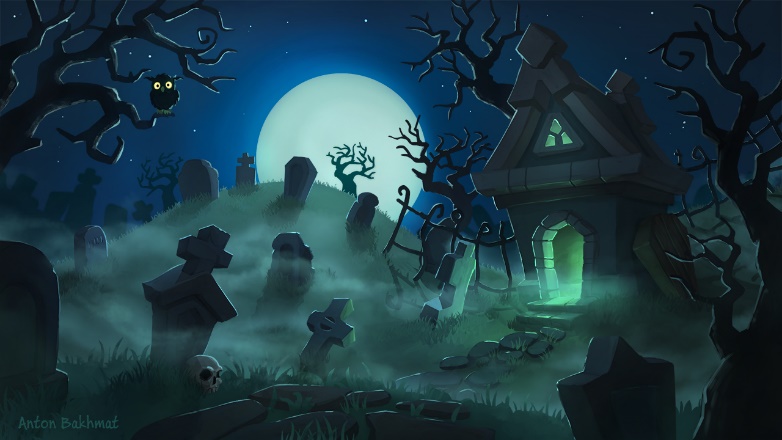 Position:     Grounds Keeper for Liberty Park and Snyder Hill Cemetery             Hours:          Part-Time - Monday-Thursday / 8:00am – 12:00pm               Pay Rate:    Minimum Wage - $15.00/HourJob Duties:MowingWeed WhackingLeaf Pick-up in the FallFoundation Construction for Markers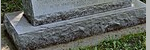 Assist with opening & closing gravesWinter – May need to help put body in cold store houseIf Interested – Contact Doug Johnson @ 716-244-7677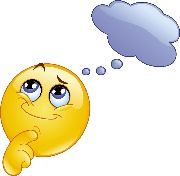 